Gryb Sergiy SergeevichExperience:Documents and further information:Seamen s identification card  AB 369787,  valid 14.02.2018
  Pasport   EP770514,  valid 25.02.2023
  Sertificate Navigator   00847/2012/07 
  Endorsement               00847/2012/07  valid 11.05.2016
  Sertificate GMDSS general operator  00068/2012/08
  Endorsement    00068/2012/08   valid 20.05.2016
  Bridge Team&Resourse Management  2/031/12  valid 24.05.2017
  ECDIS    0487/2012  valid20.04.2017
  Radar/ARPA   0145/2011    valid 11.05.2016
  Oil Tanker Specialized Training  2/032/12  valid 31.12.2016
  Chemical Tanker Specialized Training  2/035/12   valid 31.12.2016
  Grude Oil Washing   2/007/12     valid  24.05.2017
  Inert Gas System   2/009/2017   valid 24.05.2017
  Tanker Familiarization  0149/2012   valid  27.04.2017
  Medical First Aid on Board Ship  0602/2011  valid  12.05.2016
  Basic Safety Training  1485/2011  valid  12.05.2016
  Survival Craft and Rescue Boad  1048/2011  valid  11.05.2016
  Advanced Fire Fighting  0747/2011  valid 12.05.2016
  Carrying Dangerous and Hazardous Substances  0590/2011  valid 11.05.2016Position applied for: 3rd OfficerDate of birth: 13.02.1980 (age: 37)Citizenship: UkraineResidence permit in Ukraine: NoCountry of residence: UkraineCity of residence: OdessaContact Tel. No: +38 (097) 235-06-79E-Mail: gryb.sergey@mail.ruU.S. visa: NoE.U. visa: NoUkrainian biometric international passport: Not specifiedDate available from: 01.03.2013English knowledge: GoodMinimum salary: 1500 $ per month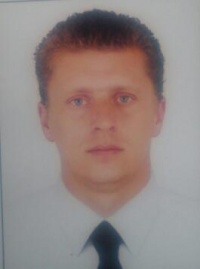 PositionFrom / ToVessel nameVessel typeDWTMEBHPFlagShipownerCrewingAble Seaman11.05.2013-20.12.2013Cape BowenCrude Oil Tanker160000HSD-Man B&W6S70MC-C17086MajuroColumbia Shipmanagement LtdColambia ShipmanagementAble Seaman26.06.2012-21.01.2013Baltic Sea IOil Product Tanker38490HYUNDAI-B&W 6S50MC9408CYPRUSSchiffahrtsgesellschaft mbH & Co. KGColambia ShipmanagementAble Seaman11.08.2011-10.03.2012Cape MayorContainer Ship3786720580MajuroNavigatio Company LimitedColambia ShipmanagementAble Seaman15.10.2010-06.04.2011Cape MartinContainer Ship37867MITSUBISHI, TYPE  7 UEC 68 LSE20580CyprusColumbia Shipmanagement LtdInternation crew managementAble Seaman13.01.2010-16.06.2010Cape MartinContainer Ship37867MITSUBISHI, TYPE  7 UEC 68 LSE20580CyprusColumbia Shipmanagement LtdInternation crew managementOrdinary Seaman09.05.2009-22.11.2009NajadeContainer Ship38121MAN / B 7 W21770LiberiaNavigation LtdInternetion crew management